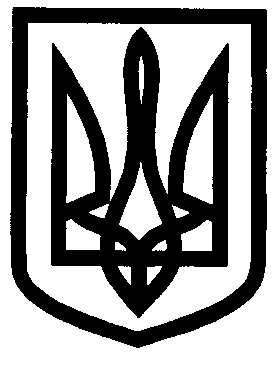 УКРАЇНАУПРАВЛІННЯ ОСВІТИ ІЗЮМСЬКОЇ МІСЬКОЇ РАДИХАРКІВСЬКОЇ ОБЛАСТІНАКАЗ21.08.2017                                                                                           № 395Згідно з дорученням заступника Ізюмського міського голови Мацокіна В.В., лист від 14.06.2017 року № 01-14/1348, у зв’язку з припиненням роботи Міжшкільного навчально-виробничого комбінату Ізюмської міської ради Харківської області, керуючись ст. 327 Цивільного кодексу України, п. 3. 2. 6 Положення про управління освіти Ізюмської міської ради Харківської області, затвердженого 28 сесією 7 скликання Ізюмської міської ради від 23.12.2016 року № 0727.НАКАЗУЮ:Передати автомобілі: легковий седан ВАЗ 11183 «Калина» 0162085, державний номер № АХ 6617 ВО; вантажний автомобіль ГАЗ 5204 державний номер  № 32497 ХА та товари матеріальних цінностей (додаток 1)Створити комісію для передачі легковий седан ВАЗ 11183 «Калина» 0162085, державний номер № 94174 ХКС; вантажний автомобіль ГАЗ 5204 державний номер  № 32497 ХА та товари матеріальних цінностей  у складі:Голова комісії: Заступник начальника управління освіти Безкоровайний О.В.Члени комісії:Начальник групи з централізованого обслуговування закладів та установ освіти Олемський М.В.Заступник директора з АГЧ Лоскутова Г.М.Головний бухгалтер управління освіти Чуркіна В.В.Фахівець І категорії (бухгалтер І категорії) Наумова О.О.Виконання даного наказу покласти на начальника групи з централізованого обслуговування закладів та установ освіти Олемського М.ВКонтроль за виконанням даного наказу покласти на заступника начальника управління освіти Безкоровайного О.В.  Начальник управління освіти                                                    О.П. ЛесикОлемськийНачальник управління освіти 						О.П. ЛесикОлемськийПро    передачу      автотранспортнихзасобів та товари матеріальних цінностей з МНВК до групи централізованого обслуговування закладів та установ освіти управління освіти Ізюмської міської ради  Харківської області Додаток 1До наказу управління освіти Ізюмської міської ради Харківської області від 21.08.2017 № 395 № з/пназваОдиниця виміруНоменклатурний договір кількість1Бензин А-92л1,142ДинамікиК-т1113637513Знак аварійної зупинкиШт.11136505514Ключ головкаШт.18127505515Коврик гумовий в салонЩт18121008616Насос ножнийШт.11134006717рамкаШт.181285118домкратШт.1113412319ключШт.1812016110чохлиК-кт.11133107111автоаудіосистемаШт.11137252112Трос буксирнийШт.111361056113лійкаШт.18121509114Набір ключівК-кт1812463115Набір викрутокК-кт18121278116автошина178/65R-14шт15151863415Диски колесашт15156619216Диски колеснішт151590222